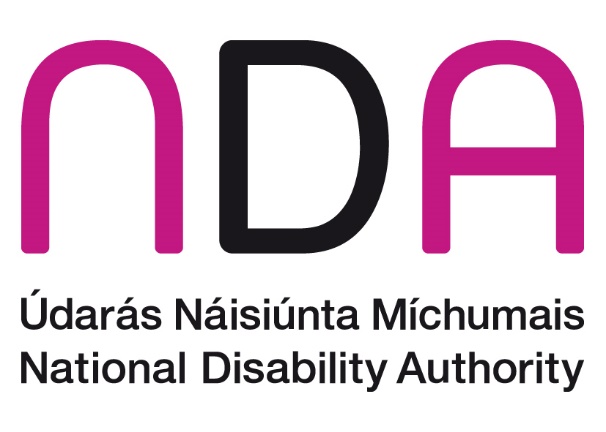 Comhdháil Bhliantúil 2023 Rannpháirtíocht daoine faoi mhíchumas sa saol poiblí agus polaitiúilClár na ComhdhálaDéardaoin an 26 Deireadh Fómhair 2023, Staid Aviva agus ar líne.Fáilte agus clárú9.30			Tae agus Caife Tús Eolais ar Chomhdháil Bhliantúil 202310.00	An Dr Aideen Hartney, Stiúrthóir, an tÚdarás Náisiúnta Míchumais.10.05	Focal Fáilte
Kathryn O’Donoghue, Cathaoirleach, an tÚdarás Náisiúnta Míchumais.10.10	Aitheasc ón Aire
Anne Rabbitte TD, an tAire Stáit ar a bhfuil freagracht as Míchumas, an Roinn Sláinte agus an Roinn Leanaí, Comhionannais, Míchumais, Lánpháirtíochta agus Óige. Seisiún 1: Nuálaíochtaí idirnáisiúnta le haghaidh vótáil inrochtana10.20	Cathaoirleach: Annette Costello, Ball, an Grúpa Geallsealbhóirí Míchumais (DSG).Armin Rabitsch, Election Watch EU,Nellika Valder, Leas-Cheann Oifig Toghcháin Stáit na hEastóine,Cahir Hughes, Ceann an Choimisiúin Toghcháin, Tuaisceart Éireann.10.55	Ceisteanna agus Freagraí11.00	SosSeisiún 2: Inrochtaineacht na vótála in Éirinn11.15	Cathaoirleach: Lorraine Lally, Abhcóide. An Dr Robbie Sinnott, Voice of Vision Impairment,An Dr Vivian Rath, Tathantóir Míchumais, Comhionannais agus Chearta an Duine,Art O’Leary, Príomhfheidhmeannach, an Coimisiún Toghcháin.12.05	Ceisteanna agus FreagraíSeisiún 3: Rannpháirtíocht sa saol poiblí12.10	Cathaoirleach: Siobhán McKenna, Ceann Comhionannais, Éagsúlachta agus Cuimsithe sa tSeirbhís um Cheapacháin Phoiblí (publicjobs.ie).Suzy Byrne, Bainisteoir Réigiúnach, an tSeirbhís Náisiúnta Tathanta do Dhaoine a bhfuil Míchumas orthu,Majella O’Keefe, Líonra Rochtana Chontae Chill Dara,Sinéad Friel, Cathaoirleach, Comhairle Chomhairleach Náisiúnta Down Syndrome Ireland.12.50	Ceisteanna agus Freagraí13.00	LónSeisiún 4: Rannpháirtíocht daoine faoi mhíchumas sa saol polaitiúil in Éirinn13.40	Cathaoirleach: Seanadóir an Dr Tom Clonan, NeamhspleáchJohn Dolan, Príomhoifigeach Feidhmiúcháin, Cónaidhm na hÉireann um Míchumas (DFI),An Dr James Casey, Oifigeach Beartais, Independent Living Movement Ireland (ILMI),Brian Sheehan, Príomhoifigeach Feidhmiúcháin, Women for Election.14.25			Ceisteanna agus Freagraí 14.35	SosSeisiún 5: An ionadaíocht pholaitiúil do dhaoine faoi mhíchumas: Comhthéacs idirnáisiúnta agus tionscnaimh idirnáisiúnta14.50	Cathaoirleach: Noelle O’Connell, Príomhoifigeach Feidhmiúcháin, European Movement Ireland.Alejandro Moledo, Leas-Stiúrthóir agus Ceann Beartais, an Fóram Eorpach maidir leis an Míchumas (EDF), Ethan Young, an Ciste um Rochtain ar Oifig Thofa, Inclusion Scotland,Florian Sanden, Comhordaitheoir Beartais, an Gréasán Eorpach um Maireachtáil Neamhspleách.15.25	Ceisteanna agus FreagraíAchoimre: Machnaimh ó ionadaithe tofa15.35 	Cathaoirleach: James Cawley, Feidhmeannach Forbartha Gnó, an Lárionad Éireannach um Éagsúlacht.Ivana Bacik TD, Páirtí an Lucht Oibre,Pauline Tully TD, Sinn Féin,An Seanadóir Martin Conway, Fine Gael.16.05	Clabhsúr na Comhdhála	An Dr Aideen Hartney, Stiúrthóir, an tÚdarás Náisiúnta Míchumais.